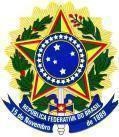 MINISTÉRIO DA EDUCAÇÃOUNIVERSIDADE FEDERAL DO PIAUÍPRÓ-REITORIA DE ENSINO DE PÓS-GRADUAÇÃOCENTRO DE CIÊNCIAS DA EDUCAÇÃO PROFESSOR MARIANO DA SILVA NETOPROGRAMA DE PÓS-GRADUAÇÃO EM EDUCAÇÃO/UFPI MESTRADO E DOUTORADO EM EDUCAÇÃO (PPGEd) CAMPUS UNIVERSITÁRIO MINISTRO PETRÔNIO PORTELLA – ININGA64.049-550 – TERESINA–PIAUÍTelefones: (86) 3215-5820 – Fone / FAX: (86) 3237-1277 – E-mail: ppged@ufpi.edu.brANEXO IREQUERIMENTO INTERNO PARA BOLSA DSPPGEd/CCE/UFPIEu,		, aluno (a) do Curso de	em Educação (PPGEd), do Centro de Ciências da Educação (CCE), da Universidade Federal do Piauí (UFPI), matrícula nº 	, solicito a V. Sa. inscrição para participar do processo seletivo para Bolsa Demanda Social.RG:		CPF:  	E-mail	Telefones:		 Endereço Completo:  			Dados Bancários: Banco:	AG:	C/C:  	N. TermosP. DeferimentoTeresina,	de	de	.Candidato6